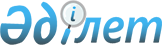 Об индикативном плане социально-экономического развития Мангистауской области на 2001-2005 годыРешение Мангистауского областного маслихата от 23 ноября 2000 года N 8/64 Зарегистрировано управленим юстиции Мангистауской области 06.12.2000 г. за № 314
     Областной маслихат решил:
     1. Утвердить индикативный план социально-экономического развития 
Мангистауской области на 2001-2005 годы (прилагается).
     2. Предложить акимам области, городов и районов, руководителям 
предприятий и организаций принять необходимые меры по достижению 
намеченных показателей индикативного плана.
          
     Председатель сессии
     
     Секретарь областного
     маслихата
                            Утверждено
             Решением Мангистауского областного маслихата 
                    от 23 ноября 2000 года N 8/64
Секретарь областного маслихата                   Аким области
_____________      Б.Чельпеков                   _____________Л.Киинов
                           
Согласовано:
Министерство экономики
Министерство финансов
Министерство сельского хозяйства
Министерство образования и науки
Министерство энергетики, индустрии и торговли
Министерство труда и социальной защиты населения
Агентство Республики Казахстан по делам здравоохранения
                       
                         Индикативный план
                 Социально-экономического развития
                      Мангистауской области                    
                        на 2001-2005 годы
                       МАНГИСТАУСКАЯ ОБЛАСТЬ 
                      АНАЛИЗ ЗА 1995-2000 ГОДЫ
     Население, занятость и развитие трудовых ресурсов.





          В 1995-1997 годах наблюдался рост численности населения с 326,3 до 
343,5 тыс. человек, который в основном был обусловлен естественным 
приростом.




          С 1998 года отмечается снижение численности населения за счет 
падения рождаемости и миграции населения в Российскую Федерацию, Украину, 
Беларусь и страны дальнего зарубежья. Отрицательное сальдо миграции в 
последние годы увеличивалось. Если в 1998 году оно составляло 808 человек, 
то в 1999 году - 1650 человек. Среднегодовая численность населения 
составляла в 1999 году 317,2 тыс. человек, в том числе городского - 249,1 
тыс. человек, сельского - 68,1 тыс. человек.




          Насчитывается 36,9 тыс. получателей пенсий, в том числе 13,3 тыс. 
чел. - получатели госсоцпособий. Получающих спецгоссоцпособия 
насчитывается более 20.0 тыс. человек, получателей детских и жилищных 
пособий - 22.1 тыс. человек.




          Развитие трудовых ресурсов находится в тесной взаимосвязи с 
численностью населения. Трудовые ресурсы снизились с 186,8 тыс. чел. в 
1995 году до 175,7 в 1999 году, экономически активное население с 154,7 
тыс. чел до 148,9. В среднем за 1999 год экономически активное население 
составило 84,7 % от численности трудовых ресурсов, а экономически 
неактивное 15,2 % (26,8 тыс. чел.). В 1999 году численность занятых в 
отраслях экономики составила 86,8% (129,2 тыс. человек) от экономически 
активного населения (148,9 тыс. человек).




          Наибольший удельный вес приходится на занятых в промышленности - 
33,0%, транспорте и связи - 13,3%, образовании - 11,8%.




          Резко возросло число безработных. Уровень безработицы увеличился с 
1,7% в 1995 году до 11,9% в 1999 году, что выше среднереспубликанского в 
3,5 раза. Количество безработных в 1999 году составляло 19,7 тыс. человек, 
в 2000 году (оценка) составит 21,8 тыс. человек.




          В 2000 году в области разработана и утверждена Региональная Программа 
по борьбе с бедностью и безработицей, которой предусматривается снижение 
уровня безработицы за счет создания новых рабочих мест, увеличения объема 
оплачиваемых общественных работ.




          Социальная сфера.




          Образование. За 1995-1999 годы число детских дошкольных учреждений 
(ДДУ) сократилось на 89 единиц и составило 35, количество организаций 
среднего образования - на 2 и составило 96 единиц (в т.ч. дневных школ - 
89, спецшкол - 4, вечерних школ - 3). Возросло число частных школ с 4 до 




10.




          Из функционировавших в 1995 году 7 профессионально-технических 
училищ: 5 - преобразованы в профессиональные школы, а 2 - в средние 
специальные учебные заведения, количество учащихся сократилось с 3,3 
тыс.человек до 2,1 тыс.человек. 




          Сеть государственных учреждений: среднего специального образования на 
сегодня представлена 6-ю колледжами с численностью учащихся 3,49 
тыс.человек.




          Кроме того, имеется 5 негосударственных учебных заведений среднего 
профессионального образования (колледжей), где обучается 1,7 тыс.учащихся. 




          С 1996 года существует одно самостоятельное высшее учебное заведение, 
с 1999 года начало действовать 1 частное. На сегодня в области 
функционируют 4 филиала государственных высших учебных заведений и 13 
филиалов негосударственных вузов. Численность обучающихся в высших учебных 
заведениях области составляет 9,5 тыс.человек.




          В 2000 году наблюдается дальнейшее сокращение сети ДДУ. Только за 6 
месяцев 2000 года закрыто 6 ДДУ и число детей уменьшилось на 1,2 
тыс.человек. На сегодня функционируют 29 государственных казенных детских 
садов с числом детей 5,0 тыс.человек.




          К началу нового учебного года открылись дополнительно 6 дневных и 
одна вечерняя школа, численность учащихся возросла до 81,8 тыс.человек.




          Здравоохранение. За 1995-1999 годы здравоохранение претерпело большие 
изменения. Проводилась работа по реорганизации и оптимизации размещения и 
использования сети лечебно-профилактических учреждений. В целях 
рационального использования коечного фонда больничные койки сокращены с 
4440 в 1996 году до 3200 в 1999 году.




          Из-за низкой заработной платы за последние годы резко возрос отток 
высококвалифицированных кадров из здравоохранения.




          С начала 1999 года начата разработка организаций первичной 
медицинской помощи по принципу врача общей практики, определена структура 
государственных медицинских учреждений и государственных казенных 
предприятий (ГКП). Сельские врачебные амбулатории преобразованы в ГКП 
"Семейные врачебные амбулатории" (СВА). На сегодня в области существует 13 
самостоятельных СВА, являющихся государственными казенными предприятиями и 
2 частных СВА, работающих по госзаказу.




          Число больничных организаций составляет 29, из которых: 9 являются 
госучреждениями, 17 - государственными казенными предприятиями, 2 -
ведомственными и 1 - частное ТОО "Медицина". Количество самостоятельных 
поликлиник составляет 30 единиц, в том числе: 25 - государственные 
казенные предприятия, 5 - частные амбулаторно-поликлинические организации 
и СВА.




          Мощность амбулаторно-поликлинических учреждений на конец 1999 года 
составляла 8,0 тыс. посещений в смену, больничных учреждений - 3,2 тыс. 
коек. Обеспеченность населения области больничными койками за 5 лет 
снизилась с 108,1 на 10 тыс. населения в 1995 году до 91,8 в 1999 году.




          Другие социальные услуги. В течение 1995-1999 годов, в связи с 
оптимизацией и разгосударствлением организаций культуры произошли большие 
изменения в сфере культуры, особенно в сельской местности. Число клубных 
учреждений уменьшилось с 69 до 21, библиотек - с 83 до 44, кинотеатров и 
киноустановок - с 55 до 11.




          На сегодня из 28 автоклубов, действовавших в 1996 году, функционирует 
только один автоклуб.




          В 2000 году функционируют 6 музейных учреждений, 22 клубных 
учреждения, 44 библиотеки, 6 музеев, театр кукол и филармония, 11 
киноустановок, выставочный зал. Кроме этого, работают 16 народных 
коллективов.




          В области спорта действуют 9 физкультурно-спортивных объединений и 
обществ, 3 любительских клуба, 18 федераций по различным видам спорта. 
Увеличилось число частных спортивных сооружений: это стадион в г. 
Жанаозен, 2 теннисных корта в г. Актау, 2 спортивных зала (переоборудованы 
под занятия спортзала), 1 крытый бассейн в г. Актау.




          Уровень жизни населения. Объем денежных доходов, приходящихся на душу 
населения, увеличился с 34946 тенге в 1996 году до 49513 тенге в 1999г. 
(103,5%). Среднедушевые денежные расходы также возросли с 35103 до 49338 
тенге в 1999 году (140,5%), что объясняется ростом инфляции, увеличением 
цен на товары и услуги. В целом за последние годы уровень и качество жизни 
населения снизились, увеличилось число безработных.




          Основным источником денежных поступлений продолжает оставаться оплата 
труда. Следующими по значимости денежными поступлениями являлись у горожан 
социальные трансферты, у жителей села - доходы от продаж.




          Среднедушевые денежные доходы населения в 2000 году составят 48669 
тенге, что выше среднереспубликанского показателя в 2,2 раза; расходы на 
душу населения составят 47696 тенге (выше среднереспубликанских в 2,2 
раза).




          Среднемесячная номинальная заработная плата работающих во всех видах 
экономической деятельности возросла с 9981 тенге в 1995 г. до 18938 тенге 
в 1999 г. (в 1,9 раза).




          Переход к рыночным отношениям привел к значительной дифференциации 
населения по уровню дохода. В 1999 году более 28,6 тысяч человек имели 
доход ниже прожиточного минимума. Адресная социальная помощь была 
выплачена в сумме 275,7 тыс. тенге.




          Величина прожиточного минимума в первом полугодии 2000 года составила 
5153 тенге, что выше среднереспубликанского на 23,0 %. Один из отдаленных 
районов - Бейнеуский - был включен в перечень районов с депрессивной 
экономикой. В соответствии с выработанными мероприятиями была проведена 
большая работа по снижению кредиторской задолженности по выплате пособий 
семьям с детьми. Задолженности у бюджетных учреждений по зарплате не 
имеется. В районе бюджетные учреждения, а также 712 объектов в жилом 
секторе переведены на автономное отопление.




          Для четырех семейных амбулаторий (село Бейнеу, с. Боранкул, с. 
Акжигит, с. Жангельдин) выделены 4 единицы спецмедтранспорта, 5 единиц 
автоводовоза для обеспечения отдаленных населенных пунктов питьевой 
водой. Завершена работа по газификации населения с.Толеп через 
магистральный газопровод.




          Приоритеты развития области.




          Основу экономики региона составляют предприятия нефтегазового и 
химического комплекса, обрабатывающей промышленности, с единственным в 
республике уникальным Мангышлакским атомным энергокомбинатом, 
обеспечивающим весь регион всеми видами энергии и воды, а также РГП 
"Актауский морской торговый порт".




          Основным приоритетом в развитии реального сектора экономики является 
увеличение объемов выпуска продукции в нефтегазовой, химической, 
энергетической отраслях экономики области.




          Рост производства в этих отраслях позволит интенсифицировать 
деятельность сервисных предприятий области, содействовать более полной 
занятости экономически активного населения, улучшению его благосостояния.




          Развитие промышленности.




          Доля региона в валовой добавленной стоимости республики составляет 
3,4%. В общем объеме валовой добавленной стоимости области 72,6 млрд. 
тенге: промышленность составляет 53,3% (38,7 млрд. тенге), сельское 
хозяйство 0,5% (0,4 млрд. тенге), строительство 6,5% (4,7 млрд. тенге), 
транспорт и связь 14,5% (10,5 млрд. тенге), торговля 4,3% (3,1 млрд. 
тенге), прочие 20,9% (15,2 млрд. тенге).




          Начиная с 1995 года наблюдался спад объемов производства 
промышленности. Объем добычи нефти в 1996 году составил 8165,1 тыс. тонн 
(98,0% от уровня 1995 года), в 1998 году - 7035 тыс. тонн нефти, что на 
16,7% меньше, чем в 1997 году и в 1998 году по сравнению с предыдущим 1997 
годом индекс физического объема составил 77,4%. Наблюдался рост инфляции.




          В 1999 году сложились благоприятные тенденции для роста в 
промышленности. Во всех отраслях экономики достигнуты стабилизация и рост 
основных показателей, приостановлен спад во всех сферах производства, за 
исключением отрасли химической промышленности. По уточненным данным 
статистических органов в 1999 году в области произведено промышленной 
продукции на сумму 103,7 млрд. тенге или 123 % к 1998 году. В 1999 году в 
общем объеме продукции промышленности удельный вес горнодобывающей отрасли 
составил 90,2% и обрабатывающей - 9,8%.




          Объем добычи нефти в 1999 году составил 115,4 % к уровню 1998 года, 
добыто 8,12 млн. тонн нефти, что больше уровня 1998 года на 1,1 млн. тонн. 
Наряду с крупными, известными в стране нефтедобывающими предприятиями ОАО 
"Мангистаумунайгаз", ОАО "Озенмунайгаз", ОАО "Каражанбасмунай", 
немаловажную роль в увеличении объемов нефти сыграли предприятия - 
зарубежные фирмы, получившие в середине 90-х годов право на разведку и 
добычу нефти в Мангистауской области. Это - СП "Арман", СП 
"Казахтуркмунай", ЗАО "Каракудукмунай", "Тексако Норд Бузачи", "Партекс 
(Казахстан) Корпорейшн", СП "Казполмунай" и "Офшор Казахстан Интернешнл 
Оперейшн Компани" (ОКИОК).




          В текущем 2000 году все нефтедобывающие предприятия планируют 
увеличение объемов добычи и по прогнозам превысят уровень 1999 года на 
11,1 %. Увеличение планируется достигнуть за счет ввода новых 
месторождений, таких как Дунга, задействования новых скважин на 
действующих месторождениях Каламкас, Узень, Каражанбас, проведения 
большого объема капитального ремонта действующего фонда скважин, внедрения 
новейших методов добычи нефти.




          Осуществляются мероприятия по вводу в эксплуатацию небольших 
разведочных газовых месторождений. В 1999 году введено небольшое газовое 
месторождение Восточный Узень с добычей - 160 тыс.м3 в сутки.




          Имеются немало крупных газовых месторождений, разработка которых 
позволит существенно увеличить объем добычи газа и обеспечить потребность 
области в природном газе, однако их развитие сдерживается отсутствием 
достаточных средств.




          Спад производства в энергоемких отраслях области (химкомплекс, завод 
пластических масс) обусловил индекс физического объема в производстве и 
распределении электроэнергии, газа и воды на уровне 90,6 % к 1998 году. 
Необходимо отметить, что в 1998 году имел место значительный переток 
электроэнергии (в объеме 80 мегаватт/час) в западные регионы 
(Западно-Казахстанскую и Атыраускую области), который в первом полугодии 
1999 года значительно уменьшился, а во втором полугодии вовсе был 
приостановлен в связи с нерешенностью в этих регионах проблемы платежей за 
потребленную электроэнергию.




          На крупнейшем предприятии химии - ТОО "Актал-ЛТД" в 1999 году начато 
производство новой продукции - триполифосфата натрия, полуфабриката для 
производства моющих средств. За 1999 год выпущено 6,8 тыс. тонн 
триполифосфата натрия, 1,8 тыс. тонн минеральных удобрений, 31,5 тыс. тонн 
серной кислоты. В настоящее время ведутся работы по модернизации 
технологии для получения новой продукции триполифосфата натрия.




          Завод по выпуску зубных паст АОЗТ - "Каскор-Дикфа" в 1999 году 
произвел 3,9 млн. туб зубных паст (452 тонн), освоено новое производство 
чистящих средств. Продукция завода соответствует международным стандартам, 
не уступает по качеству зарубежным аналогам.




          На предприятиях текстильной и швейной промышленности производятся 
обувь и швейные изделия на итальянском оборудовании и по их технологии, 
которые реализуются всем силовым структурам Республики Казахстан, 
иностранным и казахстанским нефтяным, строительным и другим компаниям, а 
швейные изделия - для работы в пожарных условиях.




          Развитие сельского хозяйства.




          Агропромышленный сектор экономики области представлен исключительно 
пастбищным животноводством. Это единственная область в Казахстане, не 
имеющая зерновых хозяйств, а животноводство базируется на разведении овец, 
лошадей и верблюдов.




          Пашня занимает всего 0,7 тыс. га и используется для выращивания 
овощебахчевых культур.




          К концу 1995 года практически завершено реформирование 
государственной собственности на селе, кроме Мангистауской опытной 
сельскохозяйственной станции, которая была приватизирована в 1997 году.




          В 1998 году численность овец и коз снизилась до 300,9 тыс. голов 
(56,8% к 1995 году), лошадей до 25,4 тыс. голов (58,9% к 1995 году), 
верблюдов до 24,4 тыс. голов (79,7% к 1995 году).




          Производство сельскохозяйственной продукции в 1999 году по сравнению 
с предыдущим годом увеличилось на 1,9% по мясу, на 8,5% по молоку. Валовая 
продукция выросла на 2,9% по сравнению с 1998 годом. Ведется селекционная 
работа по племенному разведению овец каракулеводческих пород и дальнейшее 
развитие коневодства по выведению племенных пород.




          В результате проведенных в 1998-1999 годах преобразований в сельском 
хозяйстве в области наблюдается тенденция к стабилизации численности 
поголовья скота и производства сельскохозяйственной продукции. Выход 
приплода остается стабильным в течение последних двух лет, что позволило 
стабилизировать и численность поголовья скота. По состоянию на 1 января 
2000 года численность поголовья основных видов скота по сравнению с 
аналогичным периодом 1999 года составила: овцы и козы - 301,3 тыс. голов, 
лошади - 25,5 тыс. голов, верблюды - 25,3 тыс. голов.




          Развитие инфраструктуры.




          В области имеется сравнительно развитая сеть производственной 
инфраструктуры.




          Продолжавшаяся за анализируемый период тенденция снижения 
грузоперевозок изменилась в 1999 году. По всем видам транспорта произошло 
увеличение перевозок грузов и грузооборота к уровню 1998 года. В 
значительной мере этому способствовало оживление в отраслях экономики.




          В то же время пассажирское обслуживание населения, особенно 
автобусами, ухудшилось. Охвачены автобусным сообщением 37% сельских 
населенных пунктов области. С переходом на рыночные отношения кризисные 
явления негативно сказались на качестве транспортного обслуживания, 
ухудшении материально-технического обслуживания автотранспортных 
предприятий.




          За счет проведенной реконструкции и расширения морского порта Актау 
увеличилась перевалка грузов через причалы порта. Так, по сравнению с 1995 
годом в 1999 году нефтеперевалка увеличилась в 14,5 раза и сухогруза на 
28,4%. Тенденция к росту объемов перевалки нефти и сухогруза ожидается и в 
дальнейшем за счет наращивания мощностей порта.




          Дальнейшее развитие и модернизация проведены в отрасли 
телекоммуникаций. В 1997 году введены в эксплуатацию 60 междугородних 
спутниковых каналов связи на г. Алматы. Внедряется спутниковая связь по 
системе ДАМА в сельской местности. За прошедший год установлены и сданы в 
опытную эксплуатацию 3 станции в Форт-Шевченко, Шетпе и Бейнеу. В 2000 
году эта работа будет продолжена.




          Сеть автомобильных дорог общего пользования области составляет 2547 
км., в т.ч. республиканского значения 889 км., местного значения 1658 км.




          По состоянию на 1 января 2000 года сеть республиканских автодорог по 
типам покрытия составляют дороги: асфальтобетонные и черного покрытия - 
466 км; гравийного покрытия - 341км, грунтового покрытия - 82 км. 
Техническое состояние автомобильных дорог с каждым годом ухудшается в 
связи с недостаточным ежегодным обеспечением финансирования.




          Малый бизнес.




          Анализ развития малого предпринимательства за 1997-1999 годы 
показывает, что общее количество субъектов малого предпринимательства 
увеличилось на 53,3% и составило 6978 хозсубъектов частной формы 
собственности, численность занятых увеличилась на 15%. 




          Инвестиционная сфера.




          Инвестиционная активность предприятий с 1995 года, в связи с 
нестабильным экономическим положением большинства из них, заметно 
снизилась. За период 1995-1999 гг. наиболее значительный объем инвестиций 
был освоен в 1998 году в объеме 16,6 млрд. тенге. В 1999 году объем 
инвестиций составил 11,5 млрд. тенге, что в сопоставимых ценах на 29,7% 
ниже уровня 1998 года. За рассматриваемый период средства направлялись 
преимущественно в приоритетный сектор экономики - нефтедобывающую отрасль 
(более 70% всех инвестиций).




          За рассматриваемый период введено в действие основных фондов на сумму 
35,3 млрд. тенге, из них: в производственной сфере - 32,0 млрд. тенге, в 
том числе на объектах горнодобывающей промышленности свыше 65%, на 
транспорте и связи - около 20%. За этот период введены объекты ОАО 
"Мангистаусмунайгаз": "Расширение обустройства месторождения Жетыбай", 
2-ая очередь, мощность - 299 тыс. тонн в год нефти, "Промобустройство 
месторождения Каламкас".








                                      ПЕРСПЕКТИВЫ НА 2001-2005 ГОДЫ








          Население, занятость и развитие трудовых ресурсов.




          Демографическая ситуация на 2001-2005 годы будет характеризоваться 
увеличением численности населения за счет естественного прироста и 
репатриации коренной национальности из дальнего и ближнего зарубежья. 
Значительное влияние на уровень рождаемости будет оказывать увеличение 
доли коренного населения, имеющего более высокие показатели рождаемости. 
Во внешней миграции области будет преобладать отрицательное сальдо, во 
внутриреспубликанской миграции сальдо будет иметь положительное значение.




          В перспективе на 2001-2005 годы политика обеспечения занятости 
населения предполагает снижение напряженности на рынке труда. Создание 
рабочих мест будет обеспечиваться в нефтегазовой и химической 
промышленности, малом предпринимательстве, в том числе иностранными 
работодателями.




          Число занятых по всем видам экономической деятельности с учетом 
занятых на малых предприятиях увеличится до 98,2 тыс.чел. в 2005 году или 
на 14,5% по сравнению с 2000 годом. Количество самостоятельно занятого 
населения в структуре занятого в экономике населения возрастет с 44,0 тыс. 
чел. в 2000 году до 50,5 в 2005 году.




          Реализация региональной программы по борьбе с безработицей, политики 
обеспечения занятости предполагает поэтапное снижение числа безработных на 
53,2 % или до 10,2 тыс.человек в 2005 году. Уровень безработицы 
соответственно снизится до 6,4%.




          В результате роста численности работников, работающих по найму и 
самостоятельно занятого населения, возрастет общее число занятых в 
экономике с 130,1 тыс.чел. в 2000 году до 149,1 тыс.чел. в 2005 году (на 
14,6%).




          Рост занятых в экономике и уменьшение числа безработных приведет к 
росту экономически активного населения, которое также увеличится до 159,3 
тыс.чел. в 2005г. (104,9% к 2000г) и трудовых ресурсов до 187,8 тыс.чел. 
(105,3% к 2000г.).




          Количество получателей пенсий увеличится в 2005 году до 38,0 
тыс.чел., в том числе получающих госсоцпособия - 15,1 тыс.чел., получающих 
спецгоссоцпособия - 22,2 тыс. чел., получателей детских и жилищных пособий 
- 26,2 тыс.чел.




          Образование. Планируется увеличение сети детских дошкольных 
организаций (ДДУ) за счет открытия частных организаций, а также 
предусмотрено сохранить 29 существующих казенных предприятий. В связи с 
введением обязательной предшкольной подготовки в них намечается рост 
количества детей, что позволит использовать мощности зданий более 
рационально и эффективно.




          Учитывая возросшую за последнее время заболеваемость туберкулезом 
предусматривается в 2004 году открытие санаторного детского сада и групп в 
действующих ДДУ в районах.




          В целях выполнения постановления Правительства "О гарантированном 
нормативе сети организаций образования" и обеспечения полного охвата детей 
школьного возраста обучением предусматривается открытие школ в 
малонаселенных пунктах.




          В целом на 2001-2005 годы планируется открытие 7 общеобразовательных 
школ, в том числе одной санаторной школы для детей с заболеваниями 
туберкулеза. В 2005 году число организаций среднего общего образования 
составит 110 единиц. Численность учащихся по прогнозу возрастет с 83,5 
тыс.человек в 2001 году до 91,9 тыс.чел. в 2005 году.




          Будет развиваться сеть школ нового типа (гимназии, лицеи, школы с 
лицейскими и гимназическими классами), школ с углубленным изучением 
предметов, профильных школ. Их рост будет осуществляться в сельской 
местности в целях повышения качества образовательных услуг на селе.




          Предусмотрено сохранить существующую сеть профессиональных 
государственных средних учебных заведений - 6 колледжей, прием в которые 
будут осуществлять на основе грантов и государственных кредитов с учетом 
возрастающей потребности в подготовке кадров для отраслей экономики.




          Наряду с государственными организациями образования получат 
дальнейшее развитие негосударственные организации среднего общего и 
среднего профессионального образования.




          Введение новых объектов образования и их содержание будут 
осуществляться как за счет средств городских и районных бюджетов, так и за 
счет привлечения средств спонсоров.




          Здравоохранение. Планируется увеличение государственных больничных 
учреждений на одну единицу в 2001 году за счет выделения из состава 
специализированного лечебно-профилактического учреждения 
самостоятельного наркодиспансера. Соответственно общее число больниц 
увеличится до 30 в 2001 году. В дальнейшем до 2005 года изменений по 
больничным учреждениям не планируется.




          В 2001 году планируется разделение городской поликлиники в г.Жанаозен 
на взрослую и детскую поликлиники, соответственно число государственных 
поликлиник увеличится на 1 единицу и составит в 2001 году 26. Общее число 
амбулаторно-поликлинических организаций будет увеличиваться за счет 
открытия семейных врачебных амбулаторий и частных организаций и составит в 
2005 году 34 единиц.




          Кроме того, при условии достаточного финансирования и увеличения 
объема гарантированной медицинской помощи планируется постепенное 
увеличение численности врачей и среднего медицинского персонала с 3,8 
тыс.человек в 2000 году до 4,0 тыс.человек в 2005 году.




          Другие социальные услуги. Планируется восстановление и открытие 12 
библиотек, 10 клубных учреждений, 3 автоклубов, 2 кинотеатров и 3 
киноустановок и Драматического театра. Средства на восстановление и 
содержание новых объектов культуры будут изыскиваться из городских и 
районных бюджетов, дополнительных источников, привлекаться спонсорская 
помощь.




          Кроме того, предусматривается увеличение объема платных услуг, 
оказываемых государственными учреждениями культуры, а также развитие сети 
негосударственных организаций культуры. Количество музеев, театров, 
концертных организаций останется неизменным.




          Уровень жизни населения. Будет продолжена работа по выполнению 
программы по борьбе с бедностью и безработицей. Количество лиц, 
проживающих ниже черты бедности, уменьшится на 32,2%. В соответствии с 
ростом среднедушевого дохода размер черты бедности возрастет в 2005 году 
по сравнению с 2000 годом в два раза и составит 4755 тенге.




          Средний размер адресной социальной помощи в 2005 году составит 2425 
тенге или увеличится в 4 раза по сравнению с 2000 годом. Жилищную помощь 
будут получать в 2005 году около 7,0 тысяч человек, причем средний размер 
помощи составит 3500 тенге или 120,7% к уровню 2000 года.




          Кроме адресной социальной помощи за счет бюджетных средств будет 
оказываться дополнительная поддержка малоимущих граждан из средств 
регионального фонда, внебюджетных средств, за счет проведения 
благотворительных акций и спонсорской помощи предприятий и организаций.




          Стабилизация и развитие экономики региона, увеличение объемов 
производства в промышленности, строительстве, транспорте и связи и других 
отраслях обеспечит рост среднемесячной заработной платы до 35450 тенге в 
2005 году (157,3% к 2000 году). Соответственно фонд заработной платы 
возрастет на 76,6% по сравнению с 2000 годом и составит 36116,6 млн.тенге.




          Приоритеты развития области.




          Приоритетным направлением развития экономики области, как и прежде, 
остается нефтегазодобывающая отрасль. В предстоящем пятилетии на 
территории области начнутся большие работы по освоению шельфа Каспийского 
моря, первые объекты этого проекта вступили в эксплуатацию - временная 
база морских операций и завод по переработке бурового шлама в пос. 
Баутино. В дальнейшем освоение шельфа Каспийского моря будет продолжено и 
увеличатся объемы добычи нефти.




          Кроме этого, в промышленности предусматривается развитие 
горнодобывающей и химической отраслей, обрабатывающей промышленности и 
развитие импортозамещающих производств.




          Развитие промышленности.




          В перспективе в 2001-2005 годах ежегодно объемы добычи нефти будут 
увеличиваться и к концу 2005 года составят 13,5 млн. тонн. Увеличение 
ожидается за счет ввода нового месторождения "Дунга". Будут задействованы 
новые скважины на действующих месторождениях "Каламкас", "Узень", 
"Каражанбас", проведен большой объем капитального ремонта действующего 
фонда скважин, внедрены новейшие методы добычи нефти.




          В 2005 году ожидается увеличение объемов производства электроэнергии 
на 31,1% к уровню 2000 года за счет роста объемов нефтедобычи, 
производства продукции в обрабатывающей отрасли, перетока электроэнергии в 
западные регионы, ввода и восстановления простаивающих предприятий.




          В химической промышленности в период с 2000 по 2005 годы объемы 
производства значительно увеличатся и составят к 2005 году по 
триполифосфату натрия - 16,8 тыс. тонн, минеральным удобрениям - 200,0 
тыс. тонн.




          Объем производства зубных паст к 2005 году увеличится до 467 тонн, 
шампуни до 121 тонн в год.




          Развитие сельского хозяйства.




          В области с учетом региональных особенностей развития 
сельскохозяйственного производства основные усилия в 2000-2005 годах будут 
сосредоточены на продолжении начатых реформ в аграрном секторе и 
финансовом оздоровлении сельхозформирований.




          В 2005 году валовая продукция сельского хозяйства увеличится на 13% к 
2000 году. За этот период возрастет производство мяса на 11%, молока - 
11%, шерсти - 17%, каракуля и смушки на 3%. Продукция растениеводства 
(овощи) и производство яиц останутся на уровне 2000 года.




          Развитие инфраструктуры.




          В связи с интенсивным освоением шельфа Каспийского моря 
предусматривается наращивание объемов перевалки грузов через порт Актау. К 
концу 2005 года по сравнению с 2000 годом перевалка сухогрузов увеличится 
на 48%, а переработка нефти - на 31,2%.




          В 2001-2005 годах дальнейшее развитие получит аэропорт Актау. 
Предполагается строительство здания аэровокзала, реконструкция взлетной 
полосы и грузового терминала.




          До конца 2005 года ожидается увеличение объемов перевозки груза 
автомобильным транспортом на 25,7%, грузооборота на 20%, перевозки 
пассажиров на 18,2%.




          В предстоящие годы продолжится работа по внедрению спутниковой связи 
по проекту "ДАМА", замена АТС на цифровые, прокладка волоконно-оптического 
кабеля в районах. Общие доходы от услуг связи в 2005 году возрастут по 
сравнению с 2000 годом на 30,1%.




          Малый бизнес.




          В 2001-2005 гг. развитие малого бизнеса будет происходить в сферах 
рыболовства, переработки продуктов моря, услуг населению, производства и 
переработки сельскохозяйственной продукции. До конца 2005 года будет 
создано около 8000 рабочих мест. 




          Численность занятых в малом бизнесе в 2005 году по сравнению с 1999 
годом увеличится на 37%, объем производства возрастет на 27%.




          Инвестиционная сфера.




          В планируемых 2001-2005 годах инвестиционная активность предприятий 
по сравнению с ожидаемым уровнем 2000 года возрастет. В 2005 году 
инвестиции в основной капитал составят 29,8 млрд. тенге, что составляет 
133,3% к уровню 2000 года.




          По-прежнему значительные средства будут направляться в нефтегазовую 
отрасль, и их доля в общем объеме инвестиций составит свыше 90%, из 
которых 82% - средства иностранных инвесторов.




          В 2001-2005 годах Консорциумом ОКИОК будут продолжены работы по 
расширению производственной базы в районах Баутино, Аташ.




          За счет заемных средств в объеме 109 млн. долларов США, 
предоставляемых под гарантию Правительства Республики Казахстан, будет 
продолжена реализация проекта реабилитации Узенских месторождений.




          В предстоящий период предусматривается ввести в эксплуатацию 548 
нефтяных и 9 газовых скважин, 1,5 тыс. км. нефтепровода и 17,8 км. 
газопроводных сетей.




          За счет всех источников финансирования предполагается в 2001-2005 
годах построить 390 тыс. квадратных метров жилья, 3 школы на 2328 
ученических мест, родильный дом на 130 коек, плавательный бассейн, 105 км. 
линий электропередач и 600 км. линий волоконно-оптической связи.






					© 2012. РГП на ПХВ «Институт законодательства и правовой информации Республики Казахстан» Министерства юстиции Республики Казахстан
				